Publicado en Madrid el 23/11/2018 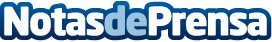 Creación de un nuevo blog: Ultrahogar.esHa sido creado un nuevo blog en cual se pueden encontrar todo tipo de entradas y artículos relacionados con el hogar, como por ejemplo consejos de decoración, curiosidades, reformas, trucos de limpiezaDatos de contacto:Arturo MaluquerNota de prensa publicada en: https://www.notasdeprensa.es/creacion-de-un-nuevo-blog-ultrahogar-es_1 Categorias: Nacional Bricolaje Interiorismo Sociedad Jardín/Terraza Hogar http://www.notasdeprensa.es